TOWN OF MONTAGUE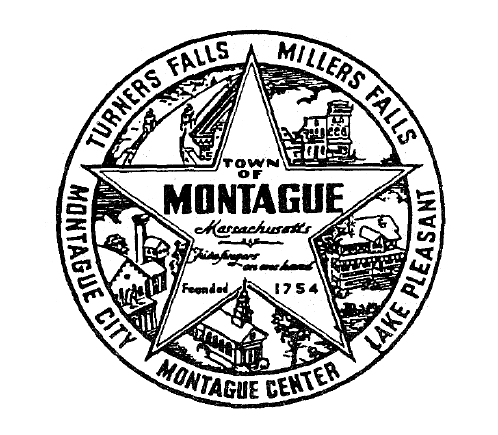 REQUEST FOR PROPOSALSFOR DISPOSITION OF PROPERTY AT500 AVENUE A TURNERS FALLS, MA (ASSESSORS MAP 5 LOT 127)FORMER DPW GARAGE DEVELOPMENT OPPORTUNITYREQUIRED FORMSXII. REQUIRED FORMSProposal FormTown of MontagueDisposition of Real PropertyFormer DPW Garage Development Opportunity, 500 Avenue AUse additional pages as necessary1) Name/ Address/ phone/ email of Individual, Corporation or other entity submitting this proposal2) Does the applicant operate on a for-profit basis		YES or NO. If no, please provide evidence not-for profit status3) Qualifications of ApplicantDevelopment experience or history of business:Capacity/qualifications to follow-through with buildout of new facility:4) Description of Proposed Use	Type of business(es):	Description of proposed operations including typical hours of operation:Have all commercial occupants been identified?	Plan for parking management:5) Investment Strategy and Financial Plan	Description of planned improvements and buildout to the facility:	Timeline for improvements. Anticipated start date and completion date:Describe availability of sufficient resources to purchase, secure, and complete the re-use of the property. Indicate whether internal financing or borrowing will be used. Please note that proposers must be willing to provide the evaluation committee with financial statements (preferably audited) and bank references, if requested during a final proposal evaluation.6) Statement of Economic Benefits	Number and type of full time and part time employment opportunities:Other economic benefits such as foot traffic generation, training opportunities, and increased property value:7) Statement of Neighborhood Benefits	Description of exterior improvements to building and site:	Methods to mitigate noise, odor, and traffic:	Other benefits to the community:8) Does the applicant agree to execute a Land Disposition Agreement in substantially the form described in this Request for Proposals within thirty (30) days of delivery of such Agreement by the Town. ____ Yes    ____ No9) Do you acknowledge receipt of any and all addenda issued (if applicable)____ Yes    ____ No    _____N/A10) Proposed price to purchase 500 Avenue A ______________________Attached hereto is a certified check or money offer drawn on a banking institution licensed in the Commonwealth of Massachusetts totaling $1,000.00 to serve as surety for faithful performance of this disposition of property from the Town of Montague. This sum shall be forfeited to the Town of Montague if the remaining balance is not tendered to the Town of Montague within twenty-one days from the notice of being selected bidder of the property. For proposals that are not selected, deposits will be returned within 30 days.		By: __________________________________			Signature of Authorized Individual			__________________________________			Printed name and Title __________________________________	Name of Organization (if applicable) 		CERTIFICATE OF TAX COMPLIANCENo contract or other agreement for the purposes of providing goods, services or real estate space to any of the foregoing agencies shall be entered into, renewed or extended with any person unless such person certifies in writing, under penalties of perjury, that he had complied with all laws of the Commonwealth relating to taxes, reporting of employees and contractors, and withholding and remitting child support. ___________________________		 ___________________________ Social Security or Federal I.D. number 	Signature: Individual or Corporate Officer _________________________________ Date PLEASE PRINT Corporate Name: ________________________________________________ Address: _______________________________________________________ City, State, Zip Code: _____________________________________________CERTIFICATE OF NON-COLLUSIONThe undersigned certifies under penalties of perjury that this bid or proposal has been made and submitted in good faith and without collusion or fraud with any other person, business, partnership, corporation, union committee, club or other organization, entity or group of individuals. __________________________________________Signature of individual submitting bid or proposal ___________________________________________Name of BusinessDISCLOSURE OF BENEFICIAL INTERESTS IN REAL PROPERTY TRANSACTIONThis form contains a disclosure of the names and addresses of all persons with a direct or indirect beneficial interest in the real estate transaction described below. This form must be filed with the Massachusetts Division of Capital Asset Management, as required by M.G.L. Chapter 7, Section 40J, prior to the conveyance of or execution of a lease for the real property described below. Attach additional sheets if necessary. 1. 	Public agency involved in this transaction: 2. 	Complete legal description of the property: 3. 	Type of transaction: __Sale ___Lease or rental for up to four five-year terms: 4. 	Lessor(s): 	Lesseer: 5. 	Names and addresses of all persons who have or will have a direct or indirect beneficial 	interest in the real property described above. Note: If a corporation has or will have a direct 	or indirect beneficial interest in the real property, the names of all stockholders must also be 	listed except that, if the stock of the corporation is listed for sale to the general public, the 	name of any person holding less than ten percent of the outstanding voting shares need not be 	disclosed.		Name:					Address:	________________________________________________________________________		None of the persons listed in this section is an official elected to public office in the 	Commonwealth of Massachusetts except as noted below:		Name:					Title or Position:	________________________________________________________________________	6. 	This section must be signed by the individual(s) or organization(s) entering into this real 	property transaction with the public agency named in item 1. If this form is signed on behalf 	of a corporation, it must be signed by a duly authorized officer of that corporation. 	The undersigned acknowledges that any changes or additions to item 4 of this form during 	the term of any lease or rental will require filing a new disclosure with the Division of 	Capital Planning and Operations within 30 days following the change or addition.The undersigned swears under the pains and penalties of perjury that this form is complete and accurate in all respects:Signature: 	______________________________ 		______________________________Printed Name: ______________________________ 		______________________________Title: 		______________________________		______________________________Date: 		______________________________ 		______________________________CERTIFICATE OF AUTHORITYAt a duly authorized meeting of the Board of Directors of the ___________________________________ held on ________________________ (Name of Corporation) 				(Date) At which all the Directors were present or waived notice, it was voted that, ____________________________________ ________________________ (Name) 						(Officer) of this company, be appointed and is hereby authorized to execute contracts and bonds in the name and behalf of said company, and affix its Corporate Seal thereto, and such execution of any contract or obligation in this company’s name on its behalf by said officer, under seal of the company, shall be valid and binding upon this company. A TRUE COPY, ATTEST: _______________________________ 		(Clerk) Place of Business: ________________________ 	DATE OF THIS CONTRACT: _________________________________________ I hereby certify that I am the Clerk of the _________________________________________ that ______________________ is the duly elected_________________________________ of said company, and the above vote has not been amended or rescinded and remains in full force and effect as of the date of this contract. _________________________________ (Clerk) (Corporate Seal)